Highland Hills 5th Grade Robotics ClubHave you ever wanted to build a robot?  Interested in computer coding?  Then you might be the right Jaguar for the new 5th Grade Robotics Club!This club will begin in mid-September and meet 1-2 mornings at HHMS.  We will be having three collaborative teams designing, building, and programming robots to compete in VEX iq competitions locally, regionally, and hopefully on a state level.  Who can join? Any current 5th grade HHMS studentWhen will we meet? Before school 7:45-8:25.  Tuesday mornings will be the target, with Fridays as the additional day as we approach competition deadlines.What experience with robots/computers do I need? Prior experience helps, but is not necessary.  This is a learning process for everyone involved, including me!Where will we meet? Mr. Ferriell’s classroom, A-331, 3rd floor.How many students will be selected? We have enough robot kits to support approximately 27 students this year.What do I need to do to apply for the team? Fill out the attached application, make sure a parent/guardian signs the form, and submit to Mr. Ferriell by 8-24-17.  You will be notified in writing on 9-5-17 if you have been accepted, with the first team meeting on 9-12-17. Rosters will also be officially posted in the cafeteria on 9-5-17.Questions? sferriell@nafcs.k12.in.us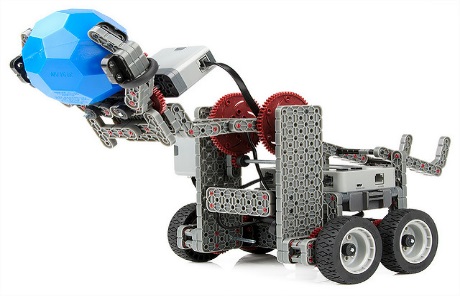 